Die ErdzeitalterDie ErdzeitalterHinweise für die Lehrkraft:Die Kenntnis der Erdzeitalter ist vom LehrplanPLUS nicht verlangt. Eine solche Übersicht ist aber sinnvoll, denn die Kinder kennen bereits die Saurier des Erdmittelalters und sollen sie zeitlich einordnen können. Darüberhinaus ist diese Darstellung notwendig bei der Behandlung der Entwicklung des Lebens auf der Erde.Ich führe die Erdzeitalter bereits in der 5. Klasse ein, verwende sie bei der Entwicklung der Wirbeltiere in der 6. Klasse und komme sowohl in der Mittelstufe als auch in der Oberstufe bei Evolution darauf zurück, ohne weitere Inhalte hinzuzufügen.Die auf dem Lösungsblatt (S. 2) gelb unterlegten Zahlen und Begriffe verlange ich ab der 5. Klasse als Grundwissen. Mehr Zahlen auswendig lernen zu lassen, halte ich nicht für sinnvoll, weil sie durcheinander gebracht werden. Der Übergang vom Erdmittelalter zur Erdneuzeit ist den Kinder ein Begriff, weil damals die letzten großen Saurier ausgestorben sind, und die eiszeitliche Prägung der bayerischen Landschaft rechtfertigt das Erlernen der Zahlen von Beginn und Ende der Eiszeit.Die Auswahl der Zeitabschnitte im Grundwissen ist an den Vorkenntnissen der Schüler und der Verwendbarkeit in späteren Jahren (z. B. Jura-Zeit: Archaeopteryx in Evolution) ausgerichtet. Mehr Begriffe sollten es nicht sein. Besonders interessierte Schüler haben aber die Möglichkeit, mehr zu lernen.In Geographie ist diese Übersicht sinnvoll einzusetzen bei der Entstehung der Alpen (5. Klasse), aber auch später bei geologischen und geomorphologischen Themen. Beispielsweise lassen sich die Lebenszeiten der Wälder darstellen, aus denen Steinkohle (Carbonzeit) bzw. Braunkohle (frühe Erdneuzeit) entstanden sind.In diesem Schema tauchen die Begriffe Tertiär und Quartär nicht mehr auf, weil diese Begriffe im Jahr 2004 von der Internationalen Kommission für Stratigrafie (ICS) abgeschafft wurden. Die neu eingeführten Begriffe Paläogen und Neogen umfassen andere Zeitabschnitte. Weil sie noch kaum in irgendeinem Kinder- und Jugendbuch auftauchen, wird darauf verzichtet, sie auf dem Arbeitsblatt aufzuführen. Zudem herrscht noch kein Konsens darüber, ob das ehemalige Quartär noch in das Neogen aufzunehmen ist (Standpunkt der ICS) oder als eigener Zeitabschnitt ausgegliedert wird (Standpunkt INQUA).In das Schema wurde – allerdings nur als Randbemerkung – die Eiszeit aufgenommen. Manche Schüler wissen darüber bereits mehr, z. B. dass es mehrere aufeinander folgende Eiszeiten gegeben hat, die durch Warmzeiten getrennt waren (z. T. mit höheren Durchschnittstemperaturen als heute) und dass man die Gegenwart durchaus aus als Zwischeneiszeit auffassen kann.Die Zeitangaben wurden aus Wikipedia „Geologische Zeitskala“ entnommen (aufgerufen am 23.2.2009).Lernzielkontrollen:Projektion (ggf. illustriert durch entsprechende Abbildungen):Mögliche Aufgaben für das erste Bild:In welchem Erdzeitalter starb Ichthyornis aus? [Kreidezeit, Erdmittelalter]Begründe! [Vor 65 Mio a endete die Kreidezeit, der letzte Abschnitt im Erdmittelalter; 75 Mio a ist einige Zeit davor.]Nenne die Zeitabschnitte vor und nach der Kreidezeit. [vorher Jurazeit, nachher Erdneuzeit]Nenne die Besonderheiten in der Tierwelt des Erdmittelalters und der Erdneuzeit. [Erdmittelalter = Saurierzeit, Erdneuzeit = Zeit der Vögel und Säugetiere, die aber schon im Erdmittelalter entstanden]Nickl, Februar 2018ErdzeitalterErdzeitalterBeginn vor Mio aBesonderheitenBesonderheiten65Blütezeit der Säugetiere und Vögel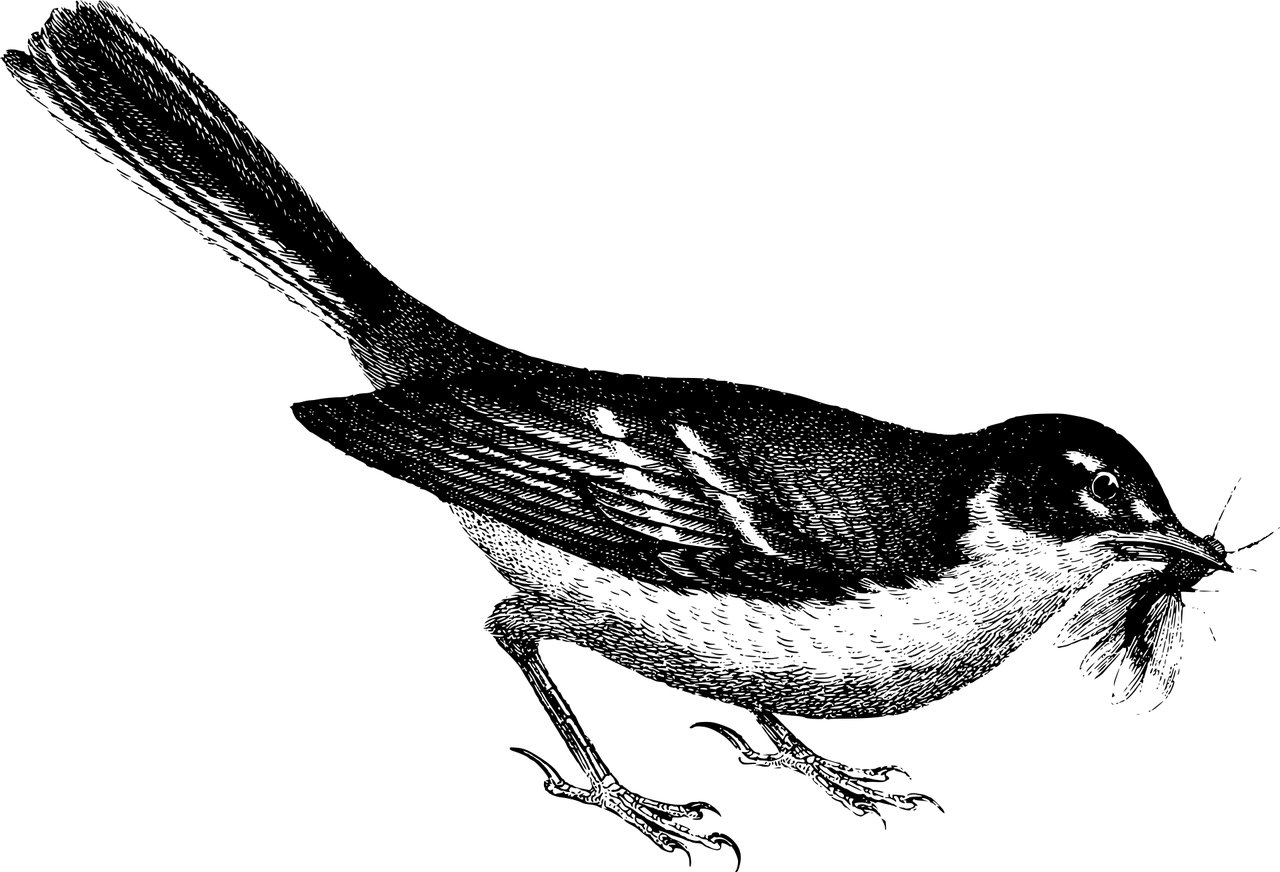 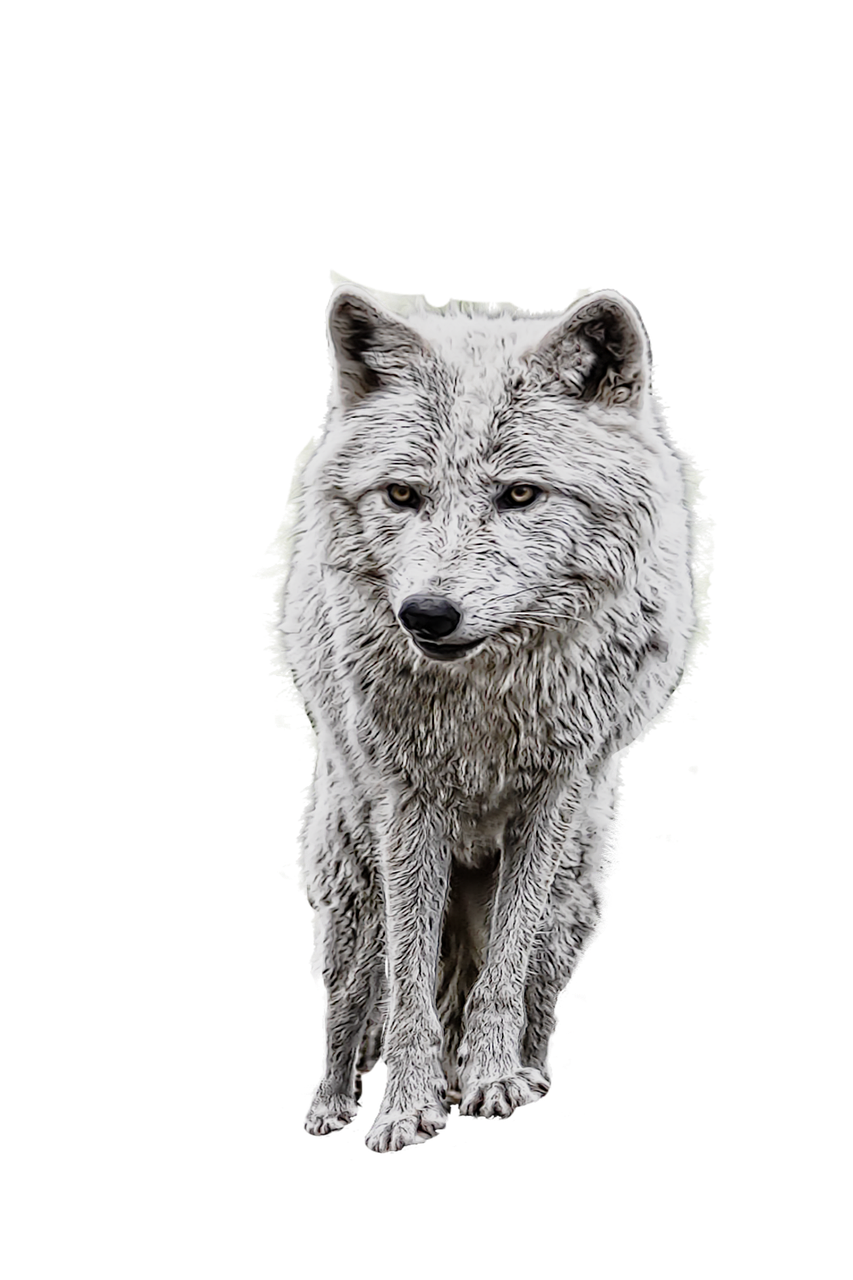 Vor etwa 2 Mio a begann die Eiszeit, sie endete vor etwa 12 000 Jahren.Kreide-Zeit145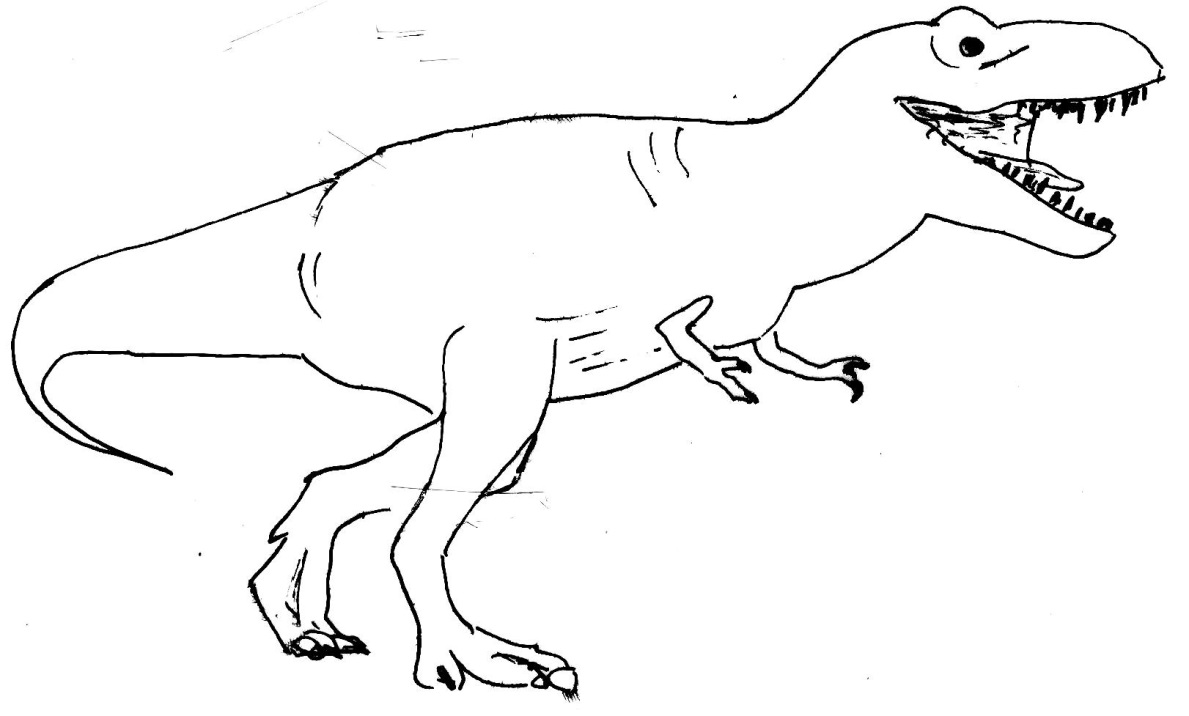 Blütezeit der SaurierJura-Zeit200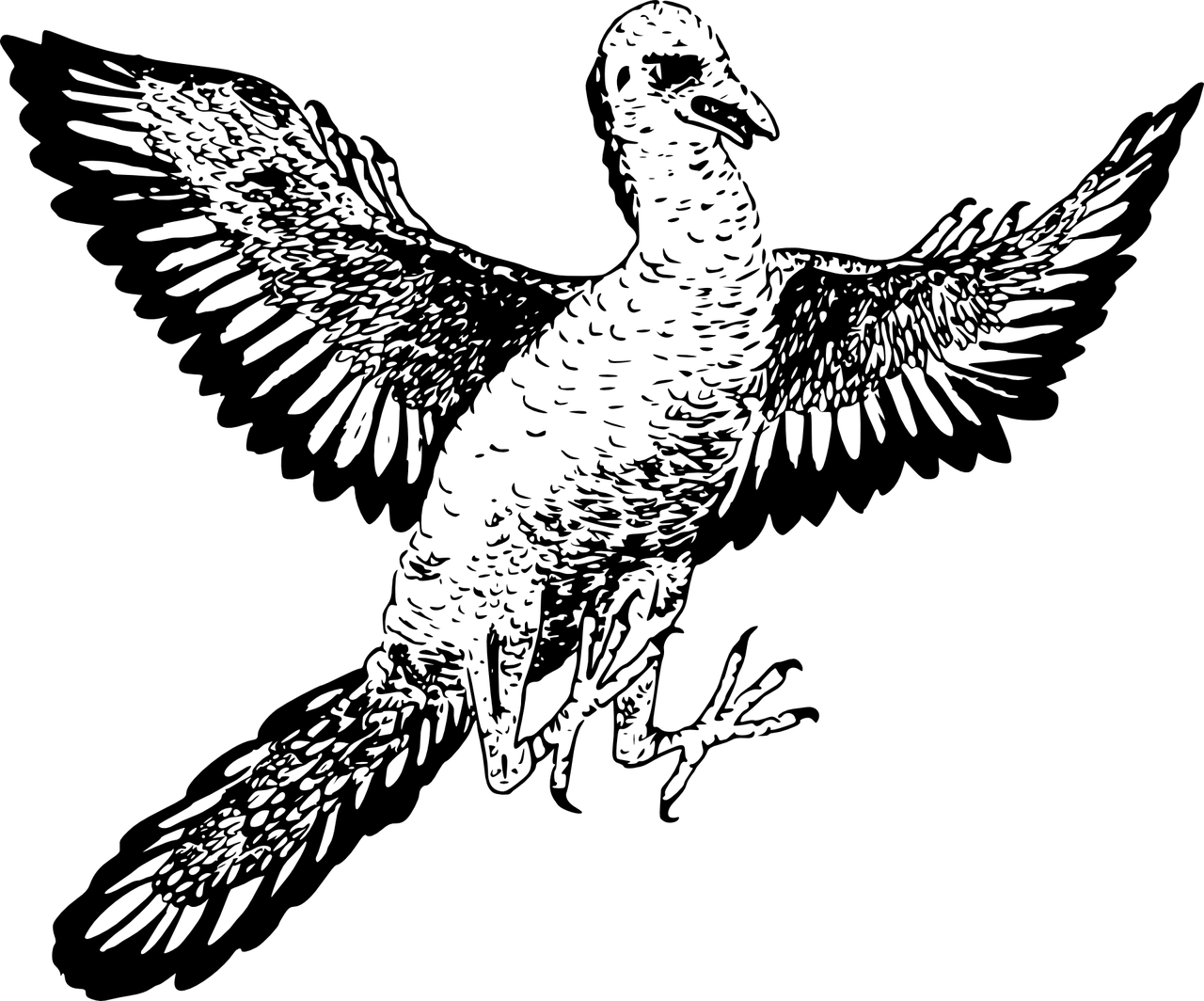 Blütezeit der SaurierTrias-Zeit250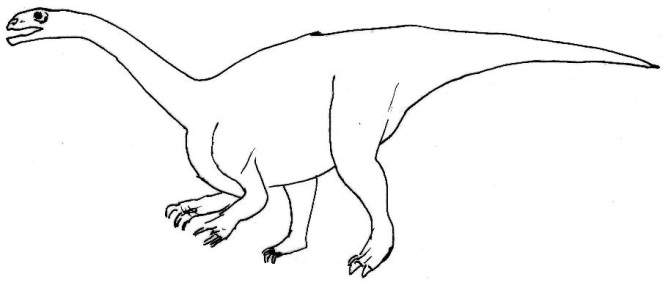 Blütezeit der SaurierPerm-Zeit299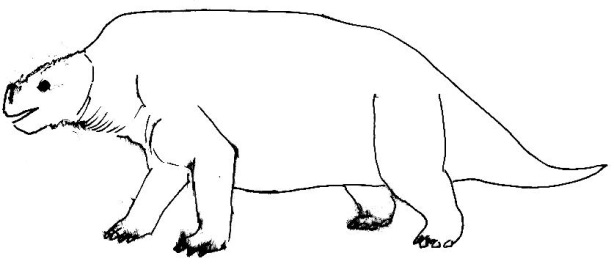 Karbon-Zeit360gewaltige Wälder (Ur-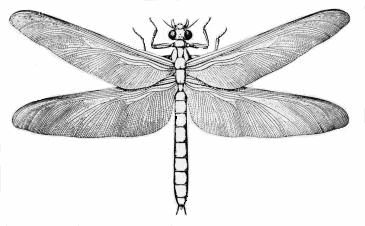 sprung der Steinkohle)erste Vierfüßer;Riesenlibellen mit bis zu70 cm Flügelspannweitegewaltige Wälder (Ur-sprung der Steinkohle)erste Vierfüßer;Riesenlibellen mit bis zu70 cm FlügelspannweiteDevon-Zeit416Blütezeit der Urfische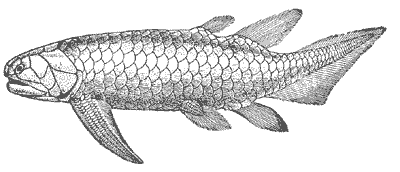 (hier: ein Panzer-fisch)Blütezeit der Urfische(hier: ein Panzer-fisch)Silur-Zeit444erste Landpflanzen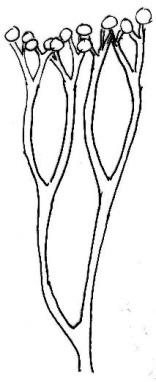 (hier: ein Urfarn)erste Landpflanzen(hier: ein Urfarn)Ordovizium488erste Fischeerste FischeKambrium542viele Meerestiere, aber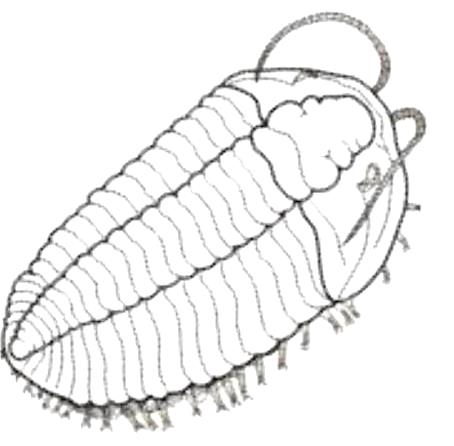 noch keine Wirbeltiere(hier: ein Trilobit)viele Meerestiere, abernoch keine Wirbeltiere(hier: ein Trilobit)4700?Würmer, Algen, Einzellerdavor lange Zeit ohne LebewesenWürmer, Algen, Einzellerdavor lange Zeit ohne LebewesenErdzeitalterErdzeitalterBeginn vor Mio aBesonderheitenBesonderheitenErdneuzeitErdneuzeit65Blütezeit der Säugetiere und VögelVor etwa 2 Mio a begann die Eiszeit, sie endete vor etwa12 000 Jahren.ErdmittelalterKreide-Zeit145Blütezeit der SaurierErdmittelalterJura-Zeit200Blütezeit der SaurierErdmittelalterTrias-Zeit250Blütezeit der SaurierErdaltertumPerm-Zeit299ErdaltertumKarbon-Zeit360gewaltige Wälder (Ur-sprung der Steinkohle)erste Vierfüßer;Riesenlibellen mit bis zu70 cm Flügelspannweitegewaltige Wälder (Ur-sprung der Steinkohle)erste Vierfüßer;Riesenlibellen mit bis zu70 cm FlügelspannweiteErdaltertumDevon-Zeit416Blütezeit der Urfische(hier: ein Panzer-fisch)Blütezeit der Urfische(hier: ein Panzer-fisch)ErdaltertumSilur-Zeit444erste Landpflanzen(hier: ein Urfarn)erste Landpflanzen(hier: ein Urfarn)ErdaltertumOrdovizium488erste Fischeerste FischeErdaltertumKambrium542viele Meerestiere, abernoch keine Wirbeltiere(hier: ein Trilobit)viele Meerestiere, abernoch keine Wirbeltiere(hier: ein Trilobit)ErdurzeitErdurzeit4700?Würmer, Algen, Einzellerdavor lange Zeit ohne LebewesenWürmer, Algen, Einzellerdavor lange Zeit ohne Lebewesen